Trivia Night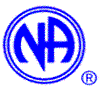 January 15, 2022North Euclid Church of God3430 N. Euclid Bay City 48706Doors open at 6:30Trivia begins promptly at 7:00Get your own team of 4 together, or join a team there.Electronic devices cannot be used during trivia and cannot be out for any reason except between rounds.  Please bring a snack to share$5.00 Donation   Fundraiser for Retreat Scholarship Registrations34th Annual Saginaw Bay Area Retreat“Our Compass of Life Guiding Our Path”Coffee will be provided --- Pop and water will be soldMark your calendars for our next two fundraisersFebruary 26th – Euchre TournamentMarch 19th – St. Patrick’s Day dance